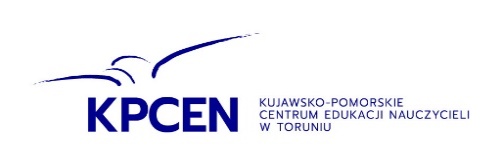 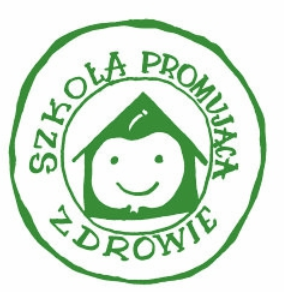 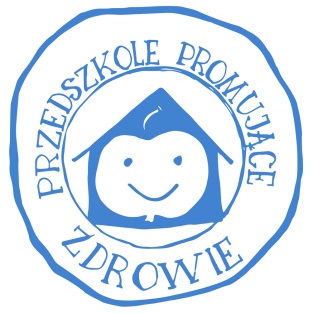 WYKAZ SZKÓŁ I PLACÓWEK NALEŻĄCYCH 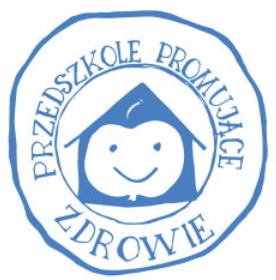 DO KUJAWSKO-POMORSKIEJ SIECI SZKÓŁ I PRZEDSZKOLI PROMUJĄCYCH ZDROWIE 2023/2024 (rejon toruński, bydgoski i włocławski)PRZEDSZKOLASZKOŁYPrzedszkole ,,Zaczarowana Kraina’’ przy Szkole Podstawowej w WęgierskuSzkoła Podstawowa w GrębociniePrzedszkole Miejskie nr 7 w ToruniuSzkoła Podstawowa w RyńskuPrzedszkole Miejskie nr 10 w ToruniuSzkoła Podstawowa w Młyńcu PierwszymPrzedszkole Miejskie nr 13 w ToruniuZespół Szkół Zespół Szkół Specjalnych dla Dzieci i Młodzieży Przewlekle Chorych i Niepełnosprawnych nr 1 w Ciechocinku Przedszkole Miejskie nr 15 w ToruniuKujawsko-Pomorski Specjalny Ośrodek Szkolno-Wychowawczy im. Janusza Korczaka w ToruniuPrzedszkole Miejskie nr 17 w ToruniuKujawsko-Pomorski Specjalny Ośrodek Szkolno-Wychowawczy nr 1 dla Dzieci i Młodzieży Słabo Widzącej i Niedowidzącej w Bydgoszczy im. L. Braille’aPrzedszkole w Małej NieszawceMłodzieżowy Ośrodek Wychowawczy dla Dziewcząt im. Polskich Olimpijczyków w Kruszwicy. Szkoła Podstawowa Specjalna w Kruszwicy Oddziały Przedszkolne w StolnieSzkoła Podstawowa w StolnieSamorządowe Przedszkole nr 2 w SzubinieZespół Szkół w ChrostkowieOddziały Przedszkole w CierpicachSzkoła Podstawowa w CierpicachPrzedszkole Miejskie nr 1 w RypinieKujawsko-Pomorski Specjalny Ośrodek Szkolno-Wychowawczy nr 2 w BydgoszczyPrzedszkole Miejskie nr 2 w RypinieSzkoła Podstawowa nr 23 we WłocławkuPrzedszkole Miejskie nr 3 „Niezapominajka” w RypinieSzkoła Podstawowa nr 2 z Oddziałami Integracyjnymi w BrodnicyPrzedszkole nr 6 w BrodnicyMedyczno-Społeczne Centrum Kształcenia Zawodowego i Ustawicznego w InowrocławiuPrzedszkole nr 8 w BrodnicySzkoła Podstawowa nr 2 w LipniePrzedszkole Marii Konopnickiej w BrodnicySzkoła Podstawowa w JastrzębiuSzkoła Podstawowa w Rychnowie WielkimSzkoła Podstawowa w CzaplachSzkoła Podstawowa nr 30 w Bydgoszczy